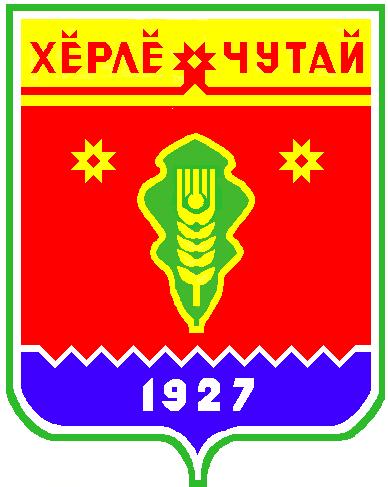 Сообщение о способах и порядке предоставления сведений о правообладателях ранее учтенных объектов	Уважаемые физические и юридические лица!Федеральным законом от 30.12.2020 № 518-ФЗ «О внесении изменений в отдельные законодательные акты Российской Федерации» с 29.06.2021 органы местного самоуправления наделены полномочиями по проведению мероприятий по выявлению правообладателей ранее учтенных объектов недвижимости и направлению сведений о правообладателях данных объектов недвижимости для внесения в Единый государственный реестр недвижимости.В целях исполнения данного закона, администрация размещает Перечень ранее учтенных объектов недвижимого имущества, расположенных на территории Испуханского сельского  поселения Красночетайского района, собственник у которых не установлен.Просим граждан и юридических лиц рассмотреть данный Перечень, и в случае обнаружения объекта, собственником которого Вы являетесь, либо собственник которого Вам известен, в течении 30-дней со дня размещения данного извещения, известить об этом администрацию Испуханского сельского  поселения удобным для Вас способом. К уведомлению необходимо приложить сведения о почтовом адресе и (или) адресе электронной почты для связи с Вами. Обращаем Ваше внимание, что при предоставлении заинтересованными лицами сведений о почтовом адресе и (или) адресе электронной почты для связи с собственником объекта в уполномоченный орган одновременно должны быть представлены реквизиты документа заявителя, удостоверяющего личность, а также сведения о страховом номере индивидуального лицевого счета в системе обязательного пенсионного страхования, а также имеющиеся правоустанавливающие документы на ранее учтенные объекты недвижимости. Сведения о подлежащих выявлению правообладателях ранее учтенных объектов недвижимости, указанных в Перечне, в том числе документы, подтверждающие права на ранее учтенные объекты недвижимости, могут быть представлены в уполномоченные органы правообладателями таких объектов недвижимости (их уполномоченными представителями) либо иными лицами, права и законные интересы которых могут быть затронуты в связи с выявлением правообладателей ранее учтенных объектов недвижимости.В случае предоставления вышеуказанных документов, администрацией Красночетайского района будет обеспечена государственная регистрация прав на ранее учтенные объекты недвижимости. Правообладатель ранее учтенного объекта по желанию может сам обратиться в Управление Росреестра по Чувашской Республике с заявлением о государственной регистрации ранее возникшего права. В этом случае ему нужно обратиться в МФЦ с паспортом и правоустанавливающим документом, написать соответствующее заявление. Госпошлина за государственную регистрацию права гражданина, возникшего до 31.01.1998 г., в соответствии с Налоговым кодексом Российской Федерации не взимается.Адрес предоставления сведений: Чувашская Республика, Красночетайский район, д.Испуханы, ул.Новая, д.2адрес электронной почты: krchet-ispuh@cap.ru;                                                                                                                номер телефона: 8(83551)36-2-86ПЕРЕЧЕНЬранее учтенных объектов недвижимости, права на которые не зарегистрированы в Едином государственном реестре недвижимости, расположенные на территории сельского поселения Nп/пВид имуществаКадастровый номерАдрес объекта недвижимостиземельный участок21:15:020901:65429043, РОССИЯ, Чувашская Республика - Чувашия, Красночетайский р-н, , д Жукино, ул Жукино, , ,земельный участок21:15:000000:3929429043,РОССИЯ,Чувашская Республика - Чувашия,Красночетайский р-н,,Испуханы д,Новая ул,за пределами населенного пункта,,земельный участок21:15:020802:4429043, РОССИЯ, Чувашская Республика - Чувашия, Красночетайский р-н, , д Испуханы,  , 60, ,земельный участок21:15:020901:45429043, РОССИЯ, Чувашская Республика - Чувашия, Красночетайский р-н, , д Жукино, ул Жукино, 32, ,земельный участок21:15:020404:29429043, РОССИЯ, Чувашская Республика - Чувашия, Красночетайский р-н, , д Карк-Сирмы, ул Центральная, 51, ,земельный участок21:15:020406:30429043, РОССИЯ, Чувашская Республика - Чувашия, Красночетайский р-н,  , д Карк-Сирмы, ул Центральная, 10, ,земельный участок21:15:030306:21429043, РОССИЯ, Чувашская Республика - Чувашия, Красночетайский р-н,  , д Кумаркино, ул Центральная, 61, ,земельный участок21:15:020803:42429043, РОССИЯ, Чувашская Республика - Чувашия, Красночетайский р-н,  , д Мочей,  , , ,земельный участок21:15:030201:16429043, РОССИЯ, Чувашская Республика - Чувашия, Красночетайский р-н,  , д Урумово, ул Шоркассы, 121, ,Жилые дома429043, РОССИЯ, Чувашская Республика - Чувашия, Красночетайский р-н, , д Торханы, ул Центральная, 54, ,Жилые дома429043, РОССИЯ, Чувашская Республика - Чувашия, Красночетайский р-н, , д Кумаркино, ул Центральная, 72, ,Жилые дома429043, РОССИЯ, Чувашская Республика - Чувашия, Красночетайский р-н, , д Мочей, ул Шоссейная, 62, ,Жилые дома429043, РОССИЯ, Чувашская Республика - Чувашия, Красночетайский р-н, , д Торханы, ул Центральная, 56, ,Жилые дома429043, РОССИЯ, Чувашская Республика - Чувашия, Красночетайский р-н, , д Испуханы, ул Школьная, 32, ,Жилые дома429043, РОССИЯ, Чувашская Республика - Чувашия, Красночетайский р-н, , д Жукино, ул Жукино, 18, ,Жилые дома429043, РОССИЯ, Чувашская Республика - Чувашия, Красночетайский р-н, , д Урумово, ул Мельничная, 101, ,Жилые дома429043, РОССИЯ, Чувашская Республика - Чувашия, Красночетайский р-н, , д Кумаркино, ул Новая, 149, ,Жилые дома429043, РОССИЯ, Чувашская Республика - Чувашия, Красночетайский р-н, , д Кумаркино, ул Центральная, 81, ,Жилые дома429043, РОССИЯ, Чувашская Республика - Чувашия, Красночетайский р-н, , д Торханы, ул Центральная, 25, ,Жилые дома429043, РОССИЯ, Чувашская Республика - Чувашия, Красночетайский р-н, , д Испуханы, ул Малая, 117, ,Жилые дома429043, РОССИЯ, Чувашская Республика - Чувашия, Красночетайский р-н, , д Торханы, ул Пандиково, 103, а,Жилые дома429043, РОССИЯ, Чувашская Республика - Чувашия, Красночетайский р-н, , д Кумаркино, ул Новая, 124, ,Жилые дома429043, РОССИЯ, Чувашская Республика - Чувашия, Красночетайский р-н, , д Урумово, ул Центральная, 27, ,Жилые дома429043, РОССИЯ, Чувашская Республика - Чувашия, Красночетайский р-н, , д Торханы, ул Центральная, 61, ,Жилые дома429043, РОССИЯ, Чувашская Республика - Чувашия, Красночетайский р-н, , д Карк-Сирмы, ул Центральная, 59, ,Жилые дома429043, РОССИЯ, Чувашская Республика - Чувашия, Красночетайский р-н, , д Торханы, ул Молодежная, 7, ,Жилые дома429043, РОССИЯ, Чувашская Республика - Чувашия, Красночетайский р-н, , д Кумаркино, ул Центральная, 92, ,Жилые дома429043, РОССИЯ, Чувашская Республика - Чувашия, Красночетайский р-н, , д Кумаркино, ул Центральная, 50, ,Жилые дома429043, РОССИЯ, Чувашская Республика - Чувашия, Красночетайский р-н, , д Урумово, ул Центральная, 33, ,Жилые дома429043, РОССИЯ, Чувашская Республика - Чувашия, Красночетайский р-н, , д Карк-Сирмы, ул Лесная, 59, ,Жилые дома429043, РОССИЯ, Чувашская Республика - Чувашия, Красночетайский р-н, , д Кумаркино, ул Чербаи, 113, ,Жилые дома429043, РОССИЯ, Чувашская Республика - Чувашия, Красночетайский р-н, , д Кумаркино, ул Чербаи, 136, ,Жилые дома429043, РОССИЯ, Чувашская Республика - Чувашия, Красночетайский р-н, , д Торханы, ул Пандиково, 76, ,Жилые дома429043, РОССИЯ, Чувашская Республика - Чувашия, Красночетайский р-н, , д Жукино, ул Жукино, 21, ,Жилые дома429043, РОССИЯ, Чувашская Республика - Чувашия, Красночетайский р-н, , д Жукино, ул Жукино, 14, ,Жилые дома429043, РОССИЯ, Чувашская Республика - Чувашия, Красночетайский р-н, , д Урумово, ул Центральная, 26, а,Жилые дома429043, РОССИЯ, Чувашская Республика - Чувашия, Красночетайский р-н, , д Карк-Сирмы, ул Центральная, 57, ,Жилые дома429043, РОССИЯ, Чувашская Республика - Чувашия, Красночетайский р-н, , д Испуханы, ул Майорова, 63, ,Жилые дома429043, РОССИЯ, Чувашская Республика - Чувашия, Красночетайский р-н, , д Кумаркино, ул Центральная, 5, ,Жилые дома429043, РОССИЯ, Чувашская Республика - Чувашия, Красночетайский р-н, , д Кумаркино, ул Центральная, , ,Жилые дома429043, РОССИЯ, Чувашская Республика - Чувашия, Красночетайский р-н, , д Кумаркино, ул Центральная, 67, ,Жилые дома429043, РОССИЯ, Чувашская Республика - Чувашия, Красночетайский р-н, , д Испуханы, ул Мазуркина, 93, ,Жилые дома429043, РОССИЯ, Чувашская Республика - Чувашия, Красночетайский р-н, , д Кумаркино, ул Новая, 142, ,Жилые дома429043, РОССИЯ, Чувашская Республика - Чувашия, Красночетайский р-н, , д Карк-Сирмы, ул Лесная, 42, ,Жилые дома429043, РОССИЯ, Чувашская Республика - Чувашия, Красночетайский р-н, , д Урумово, ул Шоркассы, 139, ,Жилые дома429043, РОССИЯ, Чувашская Республика - Чувашия, Красночетайский р-н, , д Урумово, ул Центральная, 8, ,Жилые дома429043, РОССИЯ, Чувашская Республика - Чувашия, Красночетайский р-н, , д Мочей, ул Шоссейная, , ,Жилые дома429043, РОССИЯ, Чувашская Республика - Чувашия, Красночетайский р-н, , д Карк-Сирмы, ул Лесная, 52, ,Жилые дома429043, РОССИЯ, Чувашская Республика - Чувашия, Красночетайский р-н, , д Кумаркино, ул Новая, 157, ,Жилые дома429043, РОССИЯ, Чувашская Республика - Чувашия, Красночетайский р-н, , д Урумово, ул Шоркассы, 135, ,Жилые дома429043, РОССИЯ, Чувашская Республика - Чувашия, Красночетайский р-н, , д Мочей, ул Малая, 102, ,Жилые дома429043, РОССИЯ, Чувашская Республика - Чувашия, Красночетайский р-н, , д Кумаркино, ул Чербаи, 101, ,Жилые дома429043, РОССИЯ, Чувашская Республика - Чувашия, Красночетайский р-н, , д Испуханы, ул Школьная, 4, ,Жилые дома429043, РОССИЯ, Чувашская Республика - Чувашия, Красночетайский р-н, , д Кумаркино, ул Центральная, 6, ,Жилые дома429043, РОССИЯ, Чувашская Республика - Чувашия, Красночетайский р-н, , д Кумаркино, ул Новая, 164, ,Жилые дома429043, РОССИЯ, Чувашская Республика - Чувашия, Красночетайский р-н, , д Урумово, ул Мельничная, 92, ,Жилые дома429043, РОССИЯ, Чувашская Республика - Чувашия, Красночетайский р-н, , д Карк-Сирмы, ул Лесная, 40, ,Жилые дома429043, РОССИЯ, Чувашская Республика - Чувашия, Красночетайский р-н, , д Мочей, ул Шоссейная, 48, ,Жилые дома429043, РОССИЯ, Чувашская Республика - Чувашия, Красночетайский р-н, , д Карк-Сирмы, ул Лесная, 22, ,Жилые дома429043, РОССИЯ, Чувашская Республика - Чувашия, Красночетайский р-н, , д Кумаркино, ул Нижняя, 101, а,Жилые дома429043, РОССИЯ, Чувашская Республика - Чувашия, Красночетайский р-н, , д Испуханы, ул Майорова, 82, ,Жилые дома429043, РОССИЯ, Чувашская Республика - Чувашия, Красночетайский р-н, , д Кумаркино, ул Нижняя, 110, ,Жилые дома429043, РОССИЯ, Чувашская Республика - Чувашия, Красночетайский р-н, , д Торханы, ул Пандиково, 96, ,Жилые дома429043, РОССИЯ, Чувашская Республика - Чувашия, Красночетайский р-н, , д Мочей, ул Новая, 4, ,Жилые дома429043, РОССИЯ, Чувашская Республика - Чувашия, Красночетайский р-н, , д Мочей, ул Малая, 77, ,Жилые дома429043, РОССИЯ, Чувашская Республика - Чувашия, Красночетайский р-н, , д Кумаркино, ул Новая, 138, ,Жилые дома429043, РОССИЯ, Чувашская Республика - Чувашия, Красночетайский р-н, , д Кумаркино, ул Центральная, 62, ,Жилые дома429043, РОССИЯ, Чувашская Республика - Чувашия, Красночетайский р-н, , д Испуханы, ул Мазуркина, 89, ,Жилые дома429043, РОССИЯ, Чувашская Республика - Чувашия, Красночетайский р-н, , д Торханы, ул Пандиково, 89, ,Жилые дома429043, РОССИЯ, Чувашская Республика - Чувашия, Красночетайский р-н, , д Карк-Сирмы, ул Лесная, 3, ,Жилые дома429043, РОССИЯ, Чувашская Республика - Чувашия, Красночетайский р-н, , д Урумово, ул Центральная, 16, ,Жилые дома429043, РОССИЯ, Чувашская Республика - Чувашия, Красночетайский р-н, , д Карк-Сирмы, ул Лесная, 17, ,Жилые дома429043, РОССИЯ, Чувашская Республика - Чувашия, Красночетайский р-н, , д Испуханы, ул Майорова, 117, ,Жилые дома429043, РОССИЯ, Чувашская Республика - Чувашия, Красночетайский р-н, , д Карк-Сирмы, ул Центральная, 47, ,Жилые дома429043, РОССИЯ, Чувашская Республика - Чувашия, Красночетайский р-н, , д Урумово, ул Центральная, 56, ,Жилые дома429043, РОССИЯ, Чувашская Республика - Чувашия, Красночетайский р-н, , д Мочей, ул Шоссейная, 35, ,Жилые дома429043, РОССИЯ, Чувашская Республика - Чувашия, Красночетайский р-н, , д Кумаркино, ул Центральная, 70, ,Жилые дома429043, РОССИЯ, Чувашская Республика - Чувашия, Красночетайский р-н, , д Торханы, ул Пандиково, 84, ,Жилые дома429043, РОССИЯ, Чувашская Республика - Чувашия, Красночетайский р-н, , д Испуханы, ул Школьная, 2, ,Жилые дома429043, РОССИЯ, Чувашская Республика - Чувашия, Красночетайский р-н, , д Жукино, ул Жукино, 50, ,Жилые дома429043, РОССИЯ, Чувашская Республика - Чувашия, Красночетайский р-н, , д Урумово, ул Центральная, 12, ,Жилые дома429043, РОССИЯ, Чувашская Республика - Чувашия, Красночетайский р-н, , д Урумово, ул Центральная, 30, ,Жилые дома429043, РОССИЯ, Чувашская Республика - Чувашия, Красночетайский р-н, , д Испуханы, ул Школьная, 17, ,Жилые дома429043, РОССИЯ, Чувашская Республика - Чувашия, Красночетайский р-н, , д Кумаркино, ул Чербаи, 105, ,Жилые дома429043, РОССИЯ, Чувашская Республика - Чувашия, Красночетайский р-н, , д Кумаркино, ул Центральная, 14, ,Жилые дома429043, РОССИЯ, Чувашская Республика - Чувашия, Красночетайский р-н, , д Испуханы, ул Майорова, 63, ,Жилые дома429043, РОССИЯ, Чувашская Республика - Чувашия, Красночетайский р-н, , д Кумаркино, ул Новая, 165, ,Жилые дома429043, РОССИЯ, Чувашская Республика - Чувашия, Красночетайский р-н, , д Торханы, ул Центральная, 62, ,Жилые дома429043, РОССИЯ, Чувашская Республика - Чувашия, Красночетайский р-н, , д Урумово, ул Мельничная, 64, ,Жилой дом,ЧУВАШСКАЯ РЕСПУБЛИКА-ЧУВАШИЯ,р-н. Красночетайский,,д. Кумаркино,,бн9,,Жилой дом429043, РОССИЯ, Чувашская Республика - Чувашия, Красночетайский р-н, , д Испуханы, ул Майорова, 60, ,Жилой дом429043,ЧУВАШСКАЯ РЕСПУБЛИКА-ЧУВАШИЯ,р-н. Красночетайский,,д. Урумово,ул. Мельничная,100,,Жилой дом429043,ЧУВАШСКАЯ РЕСПУБЛИКА-ЧУВАШИЯ,р-н. Красночетайский,с/пос. Испуханское,д. Испуханы,ул. Мазуркина,104,,Жилой дом429043,ЧУВАШСКАЯ РЕСПУБЛИКА-ЧУВАШИЯ,р-н. Красночетайский,с/пос. Испуханское,д. Кумаркино,ул. Центральная,74,,ВЕСТНИК Испуханского сельского поселенияТир. 100 экз.д.Испуханы, ул.Новая д.2Номер сверстан специалистом администрации Испуханского сельского поселенияОтветственный за выпуск: Е.Ф.ЛаврентьеваВыходит на русском  языке